ANEXO V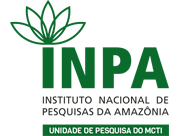 PROGRAMA INSTITUCIONAL DE ESTÁGIO CURRICULAR OBRIGATÓRIO DO INSTITUTO NACIONAL DE PESQUISAS DA AMAZÔNIA-INPAEDITAL DE SELEÇÃO DICAP/COCAP n° 13/2023 - VIGÊNCIA 2023-SEGUNDO SEMESTRETERMO DE REALIZAÇÃO DE ESTÁGIODeclaramos, para os devidos fins, que o (a) estudante _____________________, matriculado(a) na Instituição de Ensino ___________________, realizou estágio curricular obrigatório no Laboratório/Coordenação  __________________ do Instituto Nacional de Pesquisas da Amazônia-INPA, no período de _______________ a ____________, totalizando a carga horária de _________ horas, sob supervisão de ________________________.Durante esse período, o (a) estagiário (a) realizou as seguintes atividades:1. ____________________2. ____________________3. ____________________(...)Segundo a avaliação de seu supervisor, o desempenho do(a) estagiário(a) no exercício das atividades foi considerado satisfatório.Manaus, ___________ de ______________ de 2023.___________________________________ELEILZA DE CASTRO LITAIFFChefe da Divisão de Apoio à Capacitação-DICAPInstituto Nacional de Pesquisas da Amazônia-INPA